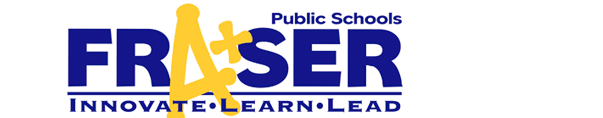 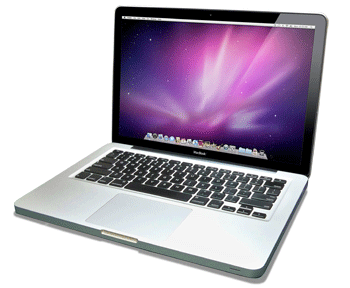 Fraser Public Schools 2012-2013Technology Deployment PlanPlease note: Parents will have the opportunity to have their child opt in to take the iPad home for Grades 3-12. If they choose to opt out, iPads will be available in the media center for daily checkout for in school use.DateActionJune 11-13Rollout Macbook Pro Computers to all FPS Teachers and AdministratorsJuly 16 -17 and July 24-25Rollout iPads to all FPS Teachers and Administrators Early AugustParent Information Packets for DK thru 8th Grade  (Back to School Mailing)- Acceptable Use Form- iPad Agreement and other pertinent informationAugust 27-30Parent Meetings- Information Meetings on basic use of the I-pad and Q and A.September All Grade Levels 21st Century Literacy Teacher (coaching time) will support teachers and administrators with preparing for student rollout of I-pads and integrating new teacher Macbook and iPads into all classrooms.DK  –  6th Grade:21st Century Literacy Teacher (class time) will have Class sets of iPads for training and instruction of students during the 40 minute class period once a week.Topics include:-  Acceptable Use Policy and iPad policy-  Care and use of iPad-  Classroom Application -  Creating Accounts7th – 12th  Grade:21st Century Literacy Teacher (class time) will have Class sets of iPads for training and instruction of students during silent reading, seminar, and in the media center.Topics include:-  Acceptable Use Policy and iPad policy-  Care and use of iPads-  Classroom Application -  Creating AccountsSeptember 25-27Parent Meetings at Individual Buildings hosted by Principals and 21st Century Literacy TeachersOctober 1-12Classroom iPad Deployment:Developmental  Kindergarten – Set of four student iPadsSeverely Speech and Learning Impaired (SSLI) – Set of four student iPadsMild Cognitively Impaired - Set of four student iPadsPre Primary Impaired (PPI) - Set of four student iPadsKindergarten thru 2nd Grade – Set of 9 student iPads* DK thru 2nd Grade, application deployment will occur with each teacher having Sync Tray in their classroom and the ability to directly add applications to their classroom iPad set.* DK thru 2nd Grade, application deployment will occur with each teacher having Sync Tray in their classroom and the ability to directly add applications to their classroom iPad set.October 15-19One to One iPad Deployment:6th Grade Deployment in the 21st Century Literacy Class October 29 – November 2One to One iPad Deployment:5th Grade deployment in the 21st Century Literacy ClassNovember 5 – November 9One to One iPad Deployment:4th Grade Deployment in the 21st Century Literacy ClassNovember 12- November 16One to One iPad Deployment:3rd Grade Deployment in the 21st Century Literacy ClassOctober 29 – November 2Parent Meetings at Individual Buildings hosted by Principal and 21st Century Literacy Teachers*3rd thru 6th Grade, application deployment will occur in the media center by grade level at specific times during the school year.*3rd thru 6th Grade, application deployment will occur in the media center by grade level at specific times during the school year.November 19 – December 19One to One iPad Deployment:8th Grade Deployment during Silent Reading with the 21st Century Literacy TeacherOne to One iPad Deployment:7th Grade Deployment during Silent Reading with the 21st Century Literacy TeacherEarly JanuaryParent Information Packets for 9th thru 12th Grade  (School Mailing)- Acceptable Use Form- iPad Agreement and other pertinent informationJanuary 15-17Parent Meetings- Information Meetings on basic use of iPad and Q and A.Second SemesterJanuary 21-25One to One iPad Deployment:12th Grade Deployment during Seminar with the 21st Century Literacy TeacherFebruary 4- February 8 One to One iPad Deployment:11th Grade Deployment during Seminar with the 21st Century Literacy TeacherFebruary 11- February 15One to One iPad Deployment:10th Grade Deployment during Seminar with the 21st Century Literacy TeacherFebruary 18 - February  22One to One iPad Deployment:9th Grade Deployment during Seminar with the 21st Century Literacy Teacher* 7th thru 12th Grade, application deployment will occur by individual student.* 7th thru 12th Grade, application deployment will occur by individual student.